.#1 Restart, No TagsIntro: 16 counts, Start dancing on lyrics - CCWWALK 2x, ROCK SIDE/RECOVER, CROSS, 2x 1/8 TURN, ½ TURN SHUFFLE (12:00→9:00)ROCK BACK/RECOVER, HITCH ¾ TURN, SHUFFLE, ROCK FORWARD/RECOVER (9:00→12:00)* Restart happens here on wall 5 with a change in the last 2 counts;Replace counts 7,8 (=Rock/Recover) with a ½ pivot left (=Step R forward, make a ½ turn left stepping L forward), then Restart.STEP BACK, POINT, STEP FORWARD, SWEEP, JAZZ ½ TURN (12:00→6:00)For styling counts 1 and 3 are done with a dipSAILOR, CROSS BEHIND, ROCK SIDE/RECOVER, SAILOR, CROSS BEHIND, ¼ TURN (6:00→9:00)During lyrics “Waiting For Love” (walls 3,4,10,11) keep the same steps but slightly change phrasing in this section to follow the beat exactly.Don’t count but if you must  (1&2&hold on 3, 4, 5&6&hold on 7, 8&)RESTART on wall 5 (Wall 5: 12:00→6:00)ENDING The dance ends facing front wall, add one count- Stomp R forward & strike a poseWaiting For Love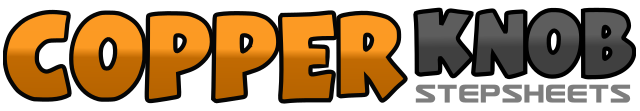 .......Count:32Wall:4Level:Improver.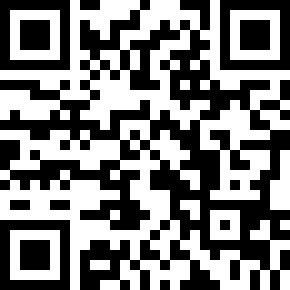 Choreographer:Hana Ries (USA) - April 2016Hana Ries (USA) - April 2016Hana Ries (USA) - April 2016Hana Ries (USA) - April 2016Hana Ries (USA) - April 2016.Music:Waiting For Love - AviciiWaiting For Love - AviciiWaiting For Love - AviciiWaiting For Love - AviciiWaiting For Love - Avicii........1,2Step R forward, Step L forward3&4Rock R to right side, Recover to L, Cross R over L5,6Step L slightly back turning 1/8 right, Step R to right side turning 1/8 right7&8Step L to left turning ¼ right, Step R next to L turning ¼ right, Step L to left1,2Turn 1/8 right (on diagonal) rocking R back, Recover to L (10:30)3,4Turn 1/8 left stepping R to right (gaining momentum), Hitch L turning ¾ left (keep L foot close to R shin) (12:00)5&6Step L forward, Step R next to L, Step L forward7,8Rock R forward, Recover to L1,2Step R back, Point L forward3,4Step L forward, Sweep R from back to front on right side5,6,7,8Cross R over L, Step L back turning ¼ right, Step R to right turning ¼ right, Step L to left1&2Step R behind L, Step L to left, Step R to right3,4,5Cross L behind R, Rock R to right side, Recover to L6&7Step R behind L, Step L to left, Step R to right8&Cross L behind R, Turn ¼ right to start the dance over from the new wall